Predstavljanje Specijalističkoga 
poslijediplomskog studija 
Poduzetništvo i EU Fondovi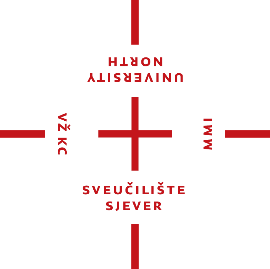 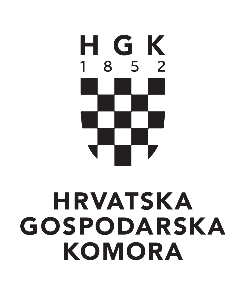 Sveučilište Sjever Varaždin    •    Hrvatska gospodarska komora16. studenoga 2018.PRIJAVNI OBRAZAC*Prijave se šalju na e-mail adresu: razvoj@unin.hr do 15. studenog 2018.ImePrezimeTvrtkaFunkcijaTelefonEmail